Департамент образования Ярославской области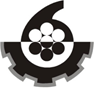 Государственное профессиональное образовательноеавтономное учреждение Ярославской области«ЯРОСЛАВСКИЙ ПРОМЫШЛЕННО-ЭКОНОМИЧЕСКИЙ КОЛЛЕДЖ им. Н.П. Пастухова»Департамент образования Ярославской областиГосударственное профессиональное образовательноеавтономное учреждение Ярославской области«ЯРОСЛАВСКИЙ ПРОМЫШЛЕННО-ЭКОНОМИЧЕСКИЙ КОЛЛЕДЖ им. Н.П. Пастухова»КурсовАЯ Работапо учебной дисциплине …………………..Тема: ……………………………………КурсовАЯ Работапо учебной дисциплине …………………..Тема: ……………………………………ПОЯСНИТЕЛЬНАЯ ЗАПИСКАПОЯСНИТЕЛЬНАЯ ЗАПИСКАКР 38.02.01.16ЭКПЗ.06.ПЗКР 38.02.01.16ЭКПЗ.06.ПЗСтудент_____________(И.О. Фамилия)«      »______________2018г.Руководитель работы_____________ (И.О. Фамилия)«____»______________2018г.Заведующий кафедрой_____________ (И.О. Фамилия)«____»______________2018г.2018